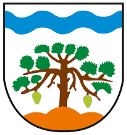 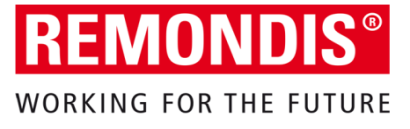 Szanowni Państwo,Poniżej przedstawiamy terminy wywozu odpadów komunalnych przez firmę REMONDIS Sp. z o. o.  Oddział w Płocku na terenie Gminy Leoncin dla poniższych miejscowości:Głusk, Nowe Grochale, Stanisławów, RybitewTerminy wywozu obowiązujące od 01.01.2023 do 28.02.2023:Odbiór odpadów komunalnych od właścicieli nieruchomości realizowany będzie od godz. 7:00-18:00Pojemniki i worki z odpadami powinny zostać wystawione w dniu wyznaczonym w harmonogramie przed nieruchomością w widocznym miejscu do odbioru.Wykonawca odbioru odpadów: REMONDIS Sp. z o.o. Oddział w Płockuul. Przemysłowa 32, 09-400 PłockTelefon kontaktowy: Tel. (024) 268-10-60 wew. 12, fax (024) 262-56-45, plock@remondis.plSzanowni Państwo,Poniżej przedstawiamy terminy wywozu odpadów komunalnych przez firmę REMONDIS Sp. z o. o.  Oddział w Płocku na terenie Gminy Leoncin dla poniższych miejscowości:Głusk, Nowe Grochale, Stanisławów, RybitewTerminy wywozu obowiązujące od 01.01.2023 do 28.02.2023:Odbiór odpadów komunalnych od właścicieli nieruchomości realizowany będzie od godz. 7:00-18:00Pojemniki i worki z odpadami powinny zostać wystawione w dniu wyznaczonym w harmonogramie przed nieruchomością w widocznym miejscu do odbioru.Wykonawca odbioru odpadów: REMONDIS Sp. z o.o. Oddział w Płockuul. Przemysłowa 32, 09-400 PłockTelefon kontaktowy: Tel. (024) 268-10-60 wew. 12, fax (024) 262-56-45, plock@remondis.pl2023r.(L4)Odpady zmieszaneOdpady segregowaneOdpady segregowaneOdpady segregowaneOdpady BIOMobilna zbiórka - odpady wielkogabarytowe, zużyty sprzęt elektryczny i elektroniczny2023r.(L4)Odpady zmieszanePAPIERSZKŁOMETALE, TWORZYWA SZTUCZNEOdpady BIOMobilna zbiórka - odpady wielkogabarytowe, zużyty sprzęt elektryczny i elektronicznyMiesiącDzieńDzieńDzieńDzieńDzieńDzieńStyczeń12, 2612121212, 26-Luty9, 239999, 23162023r.(L4)Odpady zmieszaneOdpady segregowaneOdpady segregowaneOdpady segregowaneOdpady BIOMobilna zbiórka - odpady wielkogabarytowe, zużyty sprzęt elektryczny i elektroniczny2023r.(L4)Odpady zmieszanePAPIERSZKŁOMETALE, TWORZYWA SZTUCZNEOdpady BIOMobilna zbiórka - odpady wielkogabarytowe, zużyty sprzęt elektryczny i elektronicznyMiesiącDzieńDzieńDzieńDzieńDzieńDzieńStyczeń12, 2612121212, 26-Luty9, 239999, 2316